       Краснопольская центральная районная библиотека им. М. Ткачева                                 Отдел библиотечного маркетинга                       «МОЯ ДУША»                                              Сборник стихотворений                                                Краснополье 2016	Кустов, Д.В. Моя душа [Текст]: сборник стихотворений / Д.В. Кустов; [составитель О.И. Снытко; редактор Н.Ф. Коноплёва; ответственный за выпуск Н.М. Босенкова].- Краснополье: Краснопольская центральная районная библиотека им. М. Ткачева, 2016.- с.	Сборник «Моя душа»  первый шаг поэта в мир поэзии. В сборник вошли стихи разной тематики. Это стихи о любви, природе, человеческих взаимоотношениях, родной земле. 	Для  широкого круга читателей.  Краснопольская центральная раойнная библиотека им. М. Ткачева, 2016КУСТОВДЕНИС  ВЛАДИМИРОВИЧДенис Владимирович Кустов родился 23 мая 1987 года в деревне Воротынь Бобруйского района Могилевской области. В 1999 г. переехал вместе с  родителями в г.п. Краснополье. Учился эстрадному вокалу, посещал кружок юных корреспондентов.	В 2005г. поступил в МГУ имени А. А. Кулешова на факультет славянской филологии белорусское отделение. Специальность "Филолог. Преподаватель белорусского языка и литературы». 	В настоящее время – педагог-организатор УО “Краснопольская районная государственная гимназия”, педагог дополнительного образования ГУО “Краснопольский районный центр детского творчества”, культорганизатор ГУК “ЦКС Краснопольского района”, внештатный корреспондент районной газеты “Чырвоны сцяг. Краснаполле”, общественный эколог, волонтёр, поэт.Своё первое стихотворение «Я так любил…» Денис Владимирович написал в 2003 году. Стихотворение было опубликовано в районной газете «Чырвоны сцяг. Краснаполле». Муза поэзии не покидает поэта и до сегодняшнего дня.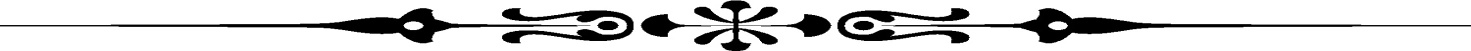 3         Пророк  любвиГрех рождает распутная ночь –Время пылких, пустых обещаний.И ужасна бездумная боль –Это чувство гнетёт, убивает.Эта боль – раскалённый металл,Постепенно сжигающий вечностьОбраз твой я в толпе потерялИ погиб, уходя в бесконечностьСерых дней и пустынных ночей,В мир иллюзий, обмана и страха,Я восстал из пучины морей,Как безумец, пророчащий славу.Как пророк угнетённой любвиВозжелал я вкусить миг свободы.И в лучах предрассветной зариРаствориться под звуки природы.                                                          * * *Век стремительный бежит вперёд,Жизнь меняет коррективы, планы,Неизменным остаётся то –Что по сердцу, по душе, по нраву:Бег воды,Горение огня,Шум прибоя,Дуновенье ветра,Чаек крик,И песни у костра,Детский смех,И мамина улыбка.Это всё – мгновения Судьбы…Сохраните лучшие моменты!Не спешите жить – всё впереди.А живя – останьтесь Человеком!                             4              * * *Давай останемся друзьями,Давай останемся людьми – Свободными от всяческих Страданий,От злобы, скуки и ЛЮБВИ!Давай останемся друзьями,Давай забудем обо всём,И мелкими, ничтожными шагамиРаздавим на асфальтеНашу боль.Давай останемся друзьями,Но знай, мне будет тяжело!«Я вас любил»Что может быть желанней,Тех дней, что я провёл с тобой…Давай останемся друзьями – В чём смысл этих непонятных Слов?И тайное становится мне явным,И кровоточат раны…Боже мой!Давай останемся друзьями.              * * *Мой крик тонулВ глубоких недрах моря.Я захлебнулся От твоей любви.И, погружённый,В мир обмана, горя,Исчез в глухих объятьях Красоты.Прошли века…Казалось,Будто ВечностьВ моей душе свой охладилаПыл.И ты ушла…Ты умерла в тот вечер – В моей душе,В разбитой, маленькой душе…                            5              * * *Обжигался – и падал,Но вставал, шёл вперёд,Задыхаясь,Я плакал от жажды.Жизнь смеяласьЕхидной улыбкой в лицо.Жизнь бросала…Я падал и падал.Мне казалось, что всё…Мне казалось тону,Где бродила душа – Сам не знаю,Видел свет и тебя,Ту, в которой сгорю,Ту, в которой я вспыхну, Как пламя…Ты смотрела мне вслед,И шептала однуОчень старую, милую песню,Обжигался – и падал,Мне казалось, тону.Где бродила душа –Сам не знаю.                                                          * * *Я возьму в свою рукуЛишь один солнца луч,Самый тёплый, безумный и жгучий.Во вторую руку – Молодую реку, И сожму воедино я руки.А разжав,Отпущу В небеса я мечту – Разольётся она светлой песней,И прольётся дождёмНа сухую траву,На песокИ людей бессердечных…                6                   НовоеНастало время новой жизни –Её начну я с чистого листа.И там,Где нужно мне расставить точки, запятые,Пускай помогут Небо и Земля.Пробелы огорчений я забуду…Их смоет летний дождьИ превратит в траву.Досаду, боль, обман я зарисуюПрироды красками –Шедевры создаю.А тем , немногим,Кто желал моей Свободы,Стихотворение –Тепло моей души дарю.Пусть всё плохое остаётся в прошлом!Впереди – Свобода! И чистый лист…На нём теперь я сам пишу свою Судьбу.                        * * *            ЦВЕТЫПред величавым пьедесталом,Поникнув юной головой,Я воспеваю парней бравых,Солдат – не вечность, он – герой.«Война с годами не забыта!» -Я каждый раз твержу одно.Но дух холодного гранитаЦветы согреют всё равно…                       7              * * *Подари природаЧеловеку крылья!Лишь в мечтах мы можемПолетать над миром.Подари рассветы,Подари закаты,Дай нам, Боже, силы,Чтобы не ослабли…Чтобы не погибли…Не упали духом…!Чтобы не остыли В чувствах мы друг к другу…Подари природаЧеловеку крылья – Пусть с небес Он видитКак же ты красива!	              * * *Сделай шаг мне навстречу – Встречный шаг…Может быть, не замечу Кое – как,То, что было с тобою – Боли миг… Сделай шаг мне навстречу – Стон и крик.Отодвинь понемногуОблака,Обратись с речью к Богу – И тогда,Запылает над миромДивный свет,И прольётся дождямиЖизни бред.Не пугайся препятствий:Их там нет.Я не знаю                                                                       8                                                         * * *Вчера моя мечта столкнулась с правдой.Удар… Внезапный свет…И… ничего.Лишь в теле боль заставила подняться,Поправить внешний вид – И снова в бой!Через себя я пропустил мгновенье,И дали трещину И тело, и душа.Вчера был день – Минуты очищенья.Вчера моя мечта разбилась навсегда….Вчера…                       * * *Холодный мрак на землю  пал с небес.Ночная мгла и томный робкий свет – Как крик далёких белых лебедей,Как сон гнетущий: был вдруг – и исчез.Шумит прибой;Померкло всё в былом,Луна недвижно в облаках блистает.Горит огонь;Мечтаю об одном – Пусть эта ночь вновь сблизит нас, родная.Твоё дыханье трепетно ловлю – Свободный ветер, по горам гулящий,Твои уста целую, в них тону – Как грешник тонетОт любви манящей.Ты не со мной!Увы, моя звезда…Ты не со мной…И время раны лечит…Как далеки твои сейчас глаза!Под пеленою ночи и Вселенной.                           9                                           ВОТ И ВСЁ…Вот и всё…Разойдутся дороги.Вот и всё…Станем снова чужими.Жизнь идёт,И мы мчимся – как годы,Сквозь туман,ОблакаИ пустыни.Может, кто-то достигнет вершины,Ну, а кто-то провалится в пропасть.Вот и всё…Вот и всё…И погибнут – С новым днёмНаши прошлые годы…                                           ТОПОЛЯОпьяняют меня тополяАроматом родной стороны.Незаметно явилась весна,Незаметно и годы прошли.Как сейчас,Вижу нашу избу,Покосившийся, ветхий сарай,Первозданность я эту люблю!Это – наша с тобою земляБеларусь – край синеющих рек,Необъятных, просторных лесов.Так люби же её, Человек!  Пусть живёт в твоём сердце любовь!Пусть, как в детстве,Шумят тополя,Песней жизни, влекущей нас снова – В мир любви, красоты и добра – В тишину незабвенного дома…                          10                       * * *Живи, люби,Но помни… -За всё придётся заплатить:За сорванный цветок,Растущий в поле,За сломанную жизнь,За счастья миг…Живи, люби,Но помни… - Придёт расплатыГорький час.За каждый грехОтдашь ты втрое,За каждую ошибкуЖизнь отдашь…Живи, люби,Но помни… -Никто не вечен на земле.Мы –Пыль родных степей,Мы – Капля в море,Роса на  тонкомМалом  стебельке…                                                           * * *Грех рождает распутная ночь – Время пылких, пустых обещаний.Но  прелестна  желанная  боль – Это чувство тебя возвышает… Эта боль – раскалённый металл,Постепенно  сжигающий  Вечность,Образ твой я в толпе потерялИ погиб, уходя в бесконечностьСерых дней и пустынных ночей,В мир иллюзий, обмана и страха,Я восстал из пучины морей,Как безумец, пророчащий славу.Как пророк возрождённой любвиВозжелал я вкусить миг свободы.И в лучах предрассветной зариРаствориться под звуки природы…                         11                                                          * * *Не говори: «Привет!»Если не хочешь, И не смотри мне вслед,Обиды нет.Любой пустякЗабыть не можешь,Часов песочныхДрожащий след…Не говори: «Постой!»Не трать усилий,Я – не герой,Я – не всесильный,Вопрос – ответ…Рассвет – закат…Не говори: «Привет!»Всё – не пустяк,Не круглый нольИ пустота,И не вода,Что унесла – Дрожащий след,И первый снег.Не говори: «Привет!»Ведь так нельзя…                                                           * * *Раскрой в себе всю силу чувств,И слёзы не роняй на мокрый снег.Быть может, я к тебе вернусь, Преодолев Судьбы ужасный бег.Зови, кричи, борись с мечтой.Ей покоряются мгновенья.Надейся, верь – он будет твой!Рассвета первый луч,Несущий  миру пробужденье.                          12                     ***Встретились…Он и Она - Неловкость и смущение.Встретились…Нечаянно – Не отвести глаза…Стук сердецВдруг содрогнул  Вселенную,УронилиСлёзы счастья небеса.Встретились…Забыли всё:Заботы и лишения,Боль утрат,Болезней тень,Суеты бездушной карусель…Встретились…Чтобы ценить мгновение!И друг друга – В мире нет случайных встреч,Как и людей…                                               ПАМЯТЬВ твоих глазах я вижу пустоту,Стеклянный взор меня приводит                                                в трепет,Не для того я на земле живу,Чтобы напрасно бросать слова                                               на ветер.Ты не молчи!Молчание – лишь боль,Оно таит в глубоких недрах Вечность,И в неизвестность канула любовь,Вкусив плоды твоей печали грешной.И я уйду …Уходят ведь года.И я забуду милый свет манящий,Пути забыты нами навсегда.Но не исчезнет в человеке память.                       13               * * *Я не могуПереступить черту,Что отделяет Наши с тобой жизни…И пустьЯ зло в себе убью,И гордость отравлю,Я не могу…Я не могу Забыть мечты,Они, Как мы с тобой, Реальны.Стекают капли по стеклу,Дождь подружился со слезами…Я не могуПридумать новый мир,Построить замокИз любви и счастья.Всё новоеСмывает в океан прилив,Уносит ураганБылых страданий.Я не могу…                                                ПРЕДСКАЗАНИЕСердцем чувствуй – Руками твори,Жизнь не вечна;Исчезнем в тумане.Мысли юной и пылкой любви,Похоть жажды развратной печали…Мы уйдём в нереальный тот край,За завесу дождя проливного,Пролетев сквозь заветную грань,Вновь столкнёмся мы с эхом былого.Погрузившись во мрак пустоты,Мы угаснем, как древние свечи.И в объятьях несчастной СудьбыСтанет сердцу разбитому легче.                  14            * * *Мутный взглядВ старом зеркале – Сон или явь…Я не вижу:Всё в белом тумане…Красота и любовьГрусть, улыбка, слеза –Всё уходит – себя я теряю…Ты ответь почему?Нет! Молчи…Погоди!Велика боль отравленной птицыГолубые глаза – Тонут в них корабли,Для тебя я готов оступиться.Знаю, зря…Ты молчишь,Нет дороги назад,Там всё было обычным обманом.Я придумал тебя,Ты – погибель моя,Безысходность меня убивает.                     15             * * *Своевольством:Не послушалаМать и родню.Потянуло её искушеньеИ желаниеВзрослою стать,Обожгла она хрупкие крыльяИ, упав,Не смогла больше встать …Так бываетПорою на свете.И примеров томуМне не счесть.И на небеЗвёзд стало не меньше.Вместо этой,Что умерла здесь,Там зажглисьСотни тысяч таких же –Нас манящих,Порой любопытных … -НОВЫХ ЗВЁЗД!                                                            16                  * * *Один…В бушующем огне.Один…Среди далёких звёзд.Коварна ночьИ беспощаден день,Лишь дружбаОт невежества спасёт.Один…И нету  больше слов.Один…Как свет во мраке ночи.В неведомую даль Судьба несёт,Мою   печаль,Твою  любовь,Жестоко…Один…Наверно суждено,Один…Теряюсь в мыслях глупых.И нету слов,И нету больше слёз.Немая пустотаСкрывает звуки.Один…И мир весь пополам.Один…Безумцы мы,И только!Один лишь разНам жизнь с тобой дана.И взгляд…И поцелуй…И вздох…И только…Один…               17          * * *Не осуждайте мир,Любовь,Друг друга,Не осуждайте тень В душе других,И не бросайтеСлов пустых повсюду,Пустые мысли Превратяться в пыль.Не осуждайте тех – Кто оступился.Лишь помощи рукаПоможет встать.Не осуждайте тех – Кто изменился.Ведь человек не повернётЖизнь вспять.Не осуждайте мир,Любовь,Друг друга,Не осуждайте Тень в душе других,И не бросайте Слов пустых повсюду,Пустые мыслиПревратятся в пыль….           18	27 января 2004г. в 9.05 рухнула крыша в спортзале Краснопольской СШ №1. Бобров Витя, Акиншева Аня, Любошенко Петр Васильевич и Прусов Саша погибли. Этот ужасный день никто и никогда не забудет.                   ПОЧЕМУ?          (посвящается Акиншевой Ане)Скажи мне, мама,Почему растёт весной трава?И птицы песни мне поют,Шумит в саду листва?Зачем горит огонь любвиВ пылающих сердцах?Скажи мне, мамаПочему угасла жизнь моя?Как все любила я игратьС друзьями во дворе,И время ночью скоротать С любимым при луне.И вдохновлял меня полётБеззвучных, тихих фразМечтала в жизни кем-то стать… Но пробил смертный час.Погасло солнце в облаках,И сном объята я.Целует страстно ночь меня,Могильная плита…Меня давно уж с вами нет.Вмиг обрела покой.Исчезла я, как талый снег.Исчез и образ мой.Дороги нет – и плачу яВ обломках пустоты.Ведь я желала просто жить,В жизнь воплотить мечты.А смерть холодною рукойЗакрыла мне глаза.И слёзы бурною рекойУносят вдаль меня.Кричу я чайкой у воды.Теряя в мире след.Скажи мне, мама,Почему мрак затмевает свет?            19                                ИСКУССТВО - СВЕТ…Ученья мукиНе в силах сердце обжигать.Любовь, мечтыНе любят скуки,Талант не суждено терять.И пусть тот путь к вершинам труден,И пусть молва чернее снов,Глупец глупца, увы, осудит,Но будет вечной сила строф.Им суждено в глубокой бездне –Во мраке ночи зажигатьОгни пылающей надежды,И падших к свету воззывать.Тяжёлый крест своих мечтаний,По жизни праведной сносить,Желать исполнить миг фантазий –В искусстве всё изобразить.Им вера – лучшая подруга,А утешенье – Муза-мать.Повсюду видится разлукаЗагробной жизни той печать.                  20                 ПОЭТ …                  (А.С. Пушкину) Слышно лёгкое пение птицПод аккорды исчезнувших лет.Под дождём, солнцем, ветром стоишьНаш народный певец и поэт.Ты застыл, будто в воздухе крик,Улетающих вдаль журавлей.Человек тебе память воздвиг,Вдохновенный ветрами морей.Что-то в жизни своей ты искал:То ли лиру, а может судьбу?!Но поэзия – твой идеал,Ухватил ты его за руку.Звон прозрачной, прохладной росы,Звук, рождённый тобой в небесах.Это всё лишь мечты, лишь они –Красота нежных слов на устах.Нас с тобой разделяют векаНеразрывных, бездумных идей.Ты – поэт, твоя ниша ясна …Совершенен миг сладких речей.Твой пылающий странствием ум,Лёгкий скрип об бумагу пера.Создавая шедевры и труд –Воспевал краски жизни, творца.Ты разжёг в душах свет и тепло –Запылала от счастья земля!Твой гранитно – бирюзовый взорВдохновляет к искусству меня.                          21МЫ – РАЗНЫЕМы – разные…Ты не смотри,Что внешнеЕсть в нас в чём-то схожесть.Другие лица и черты,Другая жизнь и цели тоже.Мы – разные…Ты не смотриЧто на лицеИграет радость.Под нею – зло, любовь, мечты,Плохое в людях видишь сразу.Мы – разные…Как облака,Что пролетают белой птицей,Одна – светла, мила, добра.С другой – приходит дождь струистый.Мы – разные…Ты ведь поймёшь!В людских глазах ты всё увидишьВ них виден свет – он вдаль зовёт…В ту  даль – где жизнь нас не обидит.                                                              22         ПОБЕГДень сменяется ночью,И мелькают дома.Я один, я всё бросил –Ухожу в никуда…Только сонные стены Говорят с кем-то вслух,Да внезапные тениВызывают испуг.Мир так тесен,И больноОщущать пустоту,Я исчезну с росою,Растворюсь, улечу.И бездонное небоРаспахнёт тишину –Как отца у порога,Я его обниму.Мой полёт будет вечным,И седая тоска,Умирая от жажды,Вновь оставит меня…                   23         ВЕЧНАСЦЬМінаюць вякі і стагоддзі,Ляціць, нібы птушка, зямля.Палёў беларускіх прыволле …Не згасне ў душы дабрыня.Не знікнуць лясы нашы, рэкі,Як слова, як песня жыцця –Уся прыгажосць Паазер’я,Палескіх былін даўніна.Жніво … Беларускія святы,Як памяць у сэрцы жывуць.І вобразы роднае хатыСпакою заўжды не даюць.Зной скрыпіць на пагорку,Зноў вецер трывожна шуміць,Міжволі ўбачыў я зорку –Што ў небе далёкім гарыць.Святло яе – Вечнасць нямая,Святло гэта – шчасце і боль,Мая Беларусь, залатая!З надзеяй ляці сярод зор!Я веру – яна – гэта сонца,Хачу, каб было так заўжды!Мінаюць вякі і стагоддзі,Сінеюць вакол васількі.                  24КРАЙ ЛЮБВИДороги нет назад,И нет прощеньяПустым словам …Обиды больше нет.Минута, две –И тут же всё исчезнет:Неясный образ,Смутный силуэт.Черты твоиПеском засыпал ветер,И смыл прилив морскойТвои следы.И слушая твой голосС умиленьем –Я снова улетаю в край любви.Поля, леса,Моря, ущелья, реки,Мелькают подо мноюСловно миф.И я, как вещий Бог,Проклятья вестник,Несу над миромСвой тяжёлый крест.А ты?!В твоих сетяхВновь бьется пленник –И новый образ,Новый силуэт.А я уйду,Уйду, ведь я отшельник,Не в силахМы любовь свою сберечь …Не в силах мне забытьТого, что было.Не в наших силахТу любовь вернуть.А ты?!А ты лишь для меня – могила.А я?!А я твой самый,Самый лучший друг …            25                                          ЧЕРНОБЫЛЬЯ шагаю по мёртвой земле.В тишине слышно – падают листья,Утопая в барвовом вине,Жизнь чужие читает нам письма.А вокруг – только ночь да туман,Только смерть,Похоронная тризна.Кто же счастье людское забрал?А в ответ тишина –Жизнь погибла.Слёзы смыты осенним дождёмС тротуарных, разбросанных плиток.Смыто всё: и мечты, и любовь,Но страданья людские не смыты.Вижу в небе ночном лунный свет,Он едва пробивается в безднуПозабытых, пустых деревень,Под вуаль обезумевшей смерти.Всё вокруг поглотила беда,И везде только цезий и стронций,О, Чернобыль – ты наша вина!Вечно мертвый,Ты проклятый Богом.Я шагаю по мёртвой земле,Как отшельник,Заблудший в пустынеУмирая на мокром стекле.Не оставь нас, о, ангел – хранитель.                    26             БУНТАРЬХочу увидеть я в стихах судьбу,Что в пустоте ведёт нас в неизвестность.Хочу взглянуть –Но чувствую тонуВ её глубоких недрах …Вздрогнет Вечность.Бунтую я в душеКак раб иль Бог,Кричу в своих стихах:«Нас время лечит» -Все говорят – бандит он;Цепи рву,
                                     Но не могу услышать слов заветных.Как не могу достать морской рубин,Воображенье мне поможет в этом,Песок столетий,Пыль седых могил,И то,Что завещаю Человеку!                                                            27     ЗВЕЗДАЗаблудившисьВ глухом лабиринте,Я услышалКак плачет звезда.Что,Сорвавшись,Упала на землю,Позабыв про подруг,Небеса.Угасали её очертанья,Угасал и её дивный свет –Всет,КоторыйСветил мне недавноСреди ярких,Далёких планет.Угасала,Как гаснет лампадкаУ поэта порой поутру.Угасала,Мечты ей не надо,Смотрит в небо –Зовёт мать-звезду.Плачет …Смерть подступаетНеслышно,Утро скоро –Звезда вся в бреду.Поплатилась она.28           * *  *Чашу уронив –Не соберёшь осколки,Будешь спотыкаться,Падать вниз,Разбивая в кровьБосые ноги,Будешь вечноПомнить и любить.Вспомнить и забыть –Родные вещи,Потерять – найтиНам так легко …Что же нужно сделать,Чтобы послеНе было на сердце тяжело.Чтобы, не разлив,Слёз горьких реки,Падать вниз,Корабкаться вперёд,Как безумец,Помнить наши встречиИ роптать на Бога и любовь.               29                                          ПАРАДОКСШумят леса,                    поют сады,                                    и реки сказки шепчут. Летят года,                    стареем мы,                                          а жизнь не стала легче.Повсюду страх,                           повсюду ложь –                                                     и в душах бессердечность,любовь не может нам помочь?!Она – уже – не вечность.Разврат в душе рождает зло,Оно – вокруг всё губит.Природа терпит нас давно,Но мы её не любим,Исчезнут реки и леса,Сады исчезнут тоже.И это – жизни парадокс,Путь к истине так сложен.            30                                     МАЯ  БЕЛАРУСЬМая Беларусь – гэта кветка свабоды,Мая Беларусь – быццам подых вясны.Красуйся ж, мая Беларусь назаўсёдыІ з моваю роднай у шчасці жыві!Мая Беларусь – гэта песня народа,Спрадвечная песня ўласных трывог.Жыла,            будзе жыць,                                  беларуская мова,пакуль існуе шлях да сутнасці – Бог.Пакуль зелянеюць лясы і палеткі,Цякуць нашы рэкі,Квітнее Зямля –Датуль і не знікнеМая цуда – кветка,Мая беларуская мова і я!!               31СОДЕРЖАНИЕБиография---------------------------------------------------------------------------------3 Пророк любви --------------------------------------------------------------------------4Век стремительный бежит вперед------------------------------------------------------ 4Давай останемся друзьями ---- ----------------------------------------------------------5Мой крик тонул-----------------------------------------------------------------------------5Обжигался и падал-------------------------------------------------------------------------6Я возьму в свою руку----------------------------------------------------------------------6Новое  ---------------------------------------------------------------------------------------- 7Цветы  ----------------------------------------------------------------------------------------7Подари природа ----------------------------------------------------------------------------8Сделай шаг мне навстречу ---------------------------------------------------------------8Вчера моя мечта столкнулась с правдой-----------------------------------------------9Холодный мрак на землю пал с небес--------------------------------------------------9Вот и всё…----------------------------------------------------------------------------------10Тополя ---------------------------------------------------------------------------------------10Живи, люби…------------------------------------------------------------------------------11Грех рождает распутная ночь-----------------------------------------------------------11Не говори: «Привет!»---------------------------------------------------------------------12Раскрой в себе всю силу чувств --------------------------------------------------------12Встретились  -------------------------------------------------------------------------------13Пам'ять   -------------------------------------------------------------------------------------13Я не могу------------------------------------------------------------------------------------14Предсказание ------------------------------------------------------------------------------14Мутный взгляд ----------------------------------------------------------------------------15Своевольством   ------------------- -------------------------------------------------------16Один -----------------------------------------------------------------------------------------17Не осуждайте мир-------------------------------------------------------------------------18Почему --------------------------------------------------------------------------------------19Искусство- свет----------------------- -----------------------------------------------------20Поэт ------------------------------------------------------------------------------------------21Мы - разные --------------------------------------------------------------------------------22 Побег --------------------------------- -------------------------------------------------------23Вечнасць ------------------------------------------------------------------------------------24Край любви ---------------------------------------------------------------------------------25Чернобыль  ---------------------------------------------------------------------------------26Бунтарь --------------------------------------------------------------------------------------27Звезда ----------------------------------------------------------------------------------------28Чашу уронив--------------------------------------------------------------------------------29Парадокс ------------------------------------------------------------------------------------30Мая Беларусь-------------------------------------------------------------------------------31                 32